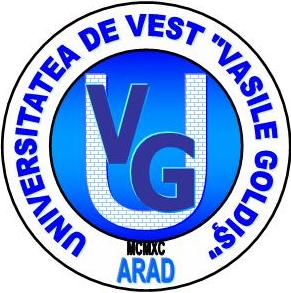 ROMÂNIAMINISTERUL EDUCAŢIEI NAŢIONALE ŞI CERCETĂRII ŞTIINŢIFICEUNIVERSITATEA DE VEST „ VASILE GOLDIŞ” DIN ARAD  310025 ARAD,  Bd. Revoluţiei nr.94-96,  tel. 0040/0257/280260, 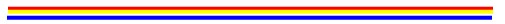 e-mail: rectorat@uvvg.ro,  web: www.uvvg.roFACULTATEA  DE  MEDICINĂSTRUCTURA ANULUI UNIVERSITAR 2016-2017 – SEMESTRUL IIPENTRU ANII TERMINALI PROGRAME DE STUDIU MEDICINĂ ÎN LIMBA  ROMÂNĂ, MEDICINĂ ÎN LIMBA ENGLEZĂ, MEDICINĂ ÎN LIMBA FRANCEZĂ, BALNEOFIZIOKINETOTERAPIE ŞI RECUPERARELucrarea de licență/disertație se depune în format electronic pe CD la Secretariatul Facultății de Medicină până la data de 01.06.2017Decan,Conf. univ. dr. Carmen Neamtu20.02.2017 – 15.04.2017Activităţi didactice8 săptămâni18.04.2017 – 21.04.2017Vacanţă de Paşti1 săptămână24.04.2017 – 03.06.2017Activităţi didactice6 săptămâni06.06.2017 – 24.06.2017Sesiune de examene de vara3 săptămâni26.06.2017 – 01.07.2017Sesiune de restanţe1 săptămână02.07.2017 – 08.07.2017Sesiune de refacere credite1 săptămână03.07.2017 – 13.07.2017Inscriere examen licenţă